Class III:Smooth surface, involves proximal surface of anterior tooth* it is an aesthetic restoration.-There are two approaches Depending on caries location, extent of caries, access to carious lesion:1) Facial approach depends on:a) Caries locationb) Alignment of teethc) Replacement of restorations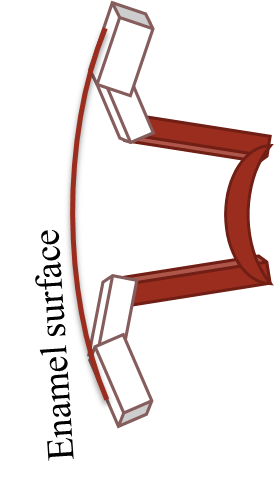 2) Lingual approach:  more esthetic, conserves facial enameluse unless it would remove excessive amount of tooth structurestaining less visible if it occurs***cavity preparation***-We have 3 types of class III cavity preparation:1) Conventional, gives us mechanical retention.2) Beveled conventional.3) Modified conventional.ConventionalIndication: restoration of root surface.Why? No enamel marginDesign: Butt Joint margins. Walls = walls for amalgamCavosurface margin=90˚External walls ┴ root surface.Uniform depth.Note : for retention in this form we use retention groovesRetention grooves can:increase retention,decrease effect of polymerization shrinkage,increase marginal seal by resisting tooth flexural forces.Beveled conventionalIndication: restoration of large carious lesion or replacing defective restoration in the crown.Why? More retention/resistance are neededDesign: some beveled enamel margins with conventional wall design. Cavosurface margin=45˚ on beveled, 90˚ on non beveled margins. External walls ┴ enamel surfaceNote: undermined enamel can be left in non-stress area. Retention is increased by: Enamel bevel or flare : All accessible enamel margin except gingival margin, Avoid on lingual margin if the margin is subjected to occlusionRetention grovesModified conventionalIndications: small and moderate lesions or faults designed to be as conservative as possible in the crown.Why? All enamel marginsDesign: scooped or concavedCavosurface margin ≥ 90˚ External walls = no shape.Only include caries or defective restorationAxial wall not uniform in depth.Class IVInvolves incisal edge of anterior tooth.***cavity preparation***-We have 3 types of class IV cavity preparation:1) Conventional.2) Beveled conventional.3) Modified conventional.•	ConventionalMinimum clinical application.Indication: Restoring the portion of a cavity that extend to root surface.Why? More retention and resistance needed.Design: Butt Joint margins. Walls = walls for amalgamF and L Cavosurface margin=90˚Gingival floor ┴ long axis of the tooth.Uniform depth.•	Beveled conventionalIndication: restoration of large carious lesion or replacing defective restoration in the crown.Why? More retention/resistance are neededDesign: some beveled enamel margins with conventional wall design. Cavosurface margin=45˚ on beveled, 90˚ on non beveled margins. External walls ┴ enamel surfaceRetention: Enamel bevel or flare:Deep bevel for more retention (0.25-2mm).Retention groves.Undercuts.DovetailPins Modified conventionalIndications: small and moderate lesions or faults designed to be as conservative as possible in the crown.Why? All enamel marginsDesign: No specific shapeCavosurface margin ≥ 90˚ External walls = no shape.Only include caries or defective restoration.